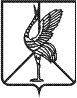 Совет городского поселения «Шерловогорское»РЕШЕНИЕ24 апреля  2015 года                                                                                 № 248поселок городского типа Шерловая Горао списании муниципального имущества, находящегося в собственности городского поселения «Шерловогорское»Руководствуясь Федеральным законом от 06.10.2003 г. № 131-ФЗ «Об общих принципах организации местного самоуправления в Российской Федерации», Уставом городского поселения «Шерловогорское», Положением «О порядке списания муниципального имущества  городского поселения «Шерловогорское», утвержденного Советом городского поселения «Шерловогорское» от 29.06.2010 г. № 143, Совет городского поселения «Шерловогорское» решил:          1. Списать муниципальное имущество, находящееся в собственности городского поселения (приложение).          2. Настоящее решение вступает в силу на следующий день после дня его официального опубликования (обнародования).         3. Настоящее решение разместить на официальном сайте администрации городского поселения «Шерловогорское» в информационно-телекоммуникационной сети «Интернет».Глава городского поселения «Шерловогорское»                                                           Н.Ю. Чернолихова                                                             ПРИЛОЖЕНИЕк решению Совета городского                                                                                                                                                                                                                                                                                поселения «Шерловогорское»	                                                                                                 от 24 апреля 2015 года № 248Пояснительная запискак решению Совета городского поселения «Шерловогорское»от «_____» ________ 2015 г. № _________24 ноября 2006 года межведомственная комиссия, назначенная постановлением Главы городского поселения «Шерловогорское» от 22 ноября 2006 года №139а,  по заявлению отдела муниципального имущества и социально-экономического планирования, обследовала 8-ми квартирный жилой дом, расположенный по адресу: Забайкальский край, Борзинский  район, п.г.т. Шерловая Гора, ул. Горняк, д. 11 и по результатам обследования  вынесла следующее заключение: «здание жилого дома не пригодно для проживания и подлежит сносу. Дом находится в аварийном состоянии». В период 2013-2014 годов жильцы этого дома были расселены. В настоящее время в доме № 11 по ул. Горняк никто не зарегистрирован, что подтверждается справкой  ООО «Эксплуатационник-ремонтник» от 31.03.2015 г., следовательно дом может быть списан и исключен из реестра муниципальной собственности городского поселения «Шерловогорское».Приложения: 1. акт обследования № 1 от 24.11.2006 г. (копия, 1 лист);2. заключение о признании жилого помещения не пригодным для проживания № 1 от 24.11.2006 г. (копия, 1 лист);3. справка об отсутствии зарегистрированных жильцов от 31.03.20015 г. (копия, 1 лист).Пляскина Ольга Рафаиловна8 233 3 44 02№п/пнаименование,местонахождение имуществагод постройкиобщая площадь, кв.м.стоимость, на 01.01.09 г. руб.стоимость, на 01.01.09 г. руб.№п/пнаименование,местонахождение имуществагод постройкиобщая площадь, кв.м.балансоваяостаточная1.8-ми квартирный жилой дом Забайкальский край, Борзинский район, п.г.т. Шерловая Гора, ул. Горняк, д. 111952428,7539 3750